 м. Київ								«12» січня 2023 р. ЗАПИТ ЦІНОВИХ ПРОПОЗИЦІЙ  						(далі – „Запит”) Товариство Червоного Хреста України (далі – «ТЧХУ») оголошує конкурс на місцеву закупівлю попереджувальних (маркувальних) знаків та огороджувальної сигнальної стрічки. Закупівля даного інформаційного матеріалу необхідна для недопущення населення у постраждалих громадах до небезпечних районів шляхом використання виготовленої інформаційної продукції під час проведення маркування (позначення) небезпечних та\або ймовірно небезпечних територій в регіонах, що охоплюються програмою «Безпечніша поведінка та підвищення обізнаності про ризики мін та вибухонебезпечних залишків війни» («БП\ПО»).Технічні вимоги до продукції* Термін поставки товару: протягом 7 календарних днів.Можливе додаткове замовлення протягом 2023 року.Технічна специфікація предмету закупівлі відповідає вимогам Постанови КМУ від 17.04.2019 № 372 «Про затвердження Правил позначення небезпек, пов’язаних з мінами та вибухонебезпечними предметами - наслідками війни».Транспортування та розвантаження продукції здійснюються за рахунок Учасника. Товар має бути в упаковці, що забезпечує його  захист від пошкодження або псування під час транспортування і зберігання. Місце поставки – доставка товару здійснюється транспортом Постачальника та за його рахунок на склад замовника на адресу: м. Київ, вул. Пушкінська, 14. Кваліфікаційні вимоги до учасникаІнша інформація:Валютою тендерної пропозиції є гривня. Розрахунки здійснюватимуться у національній валюті України на розрахунковий рахунок постачальника.Оплата здійснюється за системою 50% передплати після отримання рахунку та 50% пост оплаті по факту отримання продукції та підписання відповідних накладних протягом 3-х банківських днів. Якщо Учасник пропонує власну систему оплату, просимо вказати її в Додатку Покупець має право змінювати обсяг закупівлі Товару залежно від реального фінансування видатків та/або виробничої потреби Покупця.Будь – яке посилання на конкретні торговельну марку чи фірму, патент, конструкцію або тип предмета закупівлі, джерело його походження або виробника в даній документації  застосовується із виразом «або еквівалент».У разі відмінності запропонованого Учасником товару від того, що вказаний в технічному завданні (Додаток 1), рішення про допустимість такого відхилення приймається тендерним комітетом.Склад тендерної пропозиції:Цінова пропозиція у формі Додатку 1 до цього запиту;Документи, які підтверджують відповідність технічним та кваліфікаційним вимогам;Відомості про кінцевого бенефіціарного власника (для юридичних осіб), за підписом керівника або уповноваженої особи (у разі підписання відомостей уповноваженою особою додатково подається довіреність).Також, просимо додати до Вашої тендерної пропозиції будь-які інші документи, що, на Вашу думку, можуть бути корисними для оцінки пропозиції (наприклад, рекомендаційні листи, тощо).Підписанням та поданням своєї цінової пропозиції учасник погоджується з наступним:участь у закупівлі послуг пов'язаних осіб або ж змова учасників місцевої закупівлі послуг забороняється. У разі виявлення таких фактів, результати закупівлі буде відмінено або договір з відповідним постачальником буде достроково розірвано в односторонньому порядку з поверненням всього отриманого таким постачальником за договором та відшкодуванням збитків завданих Організації.пропозиція може бути відхилена, та/або договір може бути розірваний, якщо є будь-які докази, що підписання договору або виконання договору включають в себе хабарництво або будь-які інші незаконні дії.учасник самостійно одержує всі необхідні документи, пов’язані з поданням його тендерної пропозиції, та несе всі витрати на їх отримання.Підписанням та поданням своєї цінової пропозиції учасник підтверджує:1.1. з метою забезпечення дотримання вимог законодавства України, а саме Постанови Кабінету міністрів України №187 від 03 березня 2022 року «Про забезпечення захисту національних інтересів за майбутніми позовами держави Україна у зв’язку з військовою агресією Російської Федерації», на дату подання пропозиції, він (його посадові особи) не належить до:     - юридичних осіб, створених та зареєстрованих відповідно до законодавства України, кінцевим бенефіціарним власником, членом або учасником (акціонером), що має частку в статутному капіталі 10 і більше відсотків, яких є Російська Федерація, громадянин Російської Федерації, крім того, що проживає на території України на законних підставах, або юридична особа, створена та зареєстрована відповідно до законодавства Російської Федерації; - осіб, пов’язаних з державою-агресором.1.2. На Учасника (його посадових осіб) не поширюється дія економічних Санкцій*.Санкції* - Санкції Ради безпеки ООН, Відділу з контролю за іноземними активами Державного казначейства США, Департаменту торгівлі Бюро промисловості та безпеки США, Державного департаменту США, Європейського Союзу, України, Великобританії або будь-якої іншої країни чи організації, рішення і акти якої є юридично обов'язковими.1.3. Учасника (його посадових осіб) не включено до:Санкцій РНБО (Ради національної безпеки і оборони України).Санкційного списку Міністерства Фінансів США (OFAC).Санкційного списку Канади.Санкційного списку ЄС.Зведеного санкційного списку Австралії.Санкційного списку Великобританії.Санкційного списку Японії проти РФ у зв'язку з подіями в Україні.Санкційних списків Бюро промисловості та безпеки (BIS) Міністерства торгівлі США.Запитання щодо цінової пропозиції надсилайте на адресу: zakaz@redcross.org.ua до 17:00 18.01.2023  рокуЦінові пропозиції приймаються на електронну пошту zakaz@redcross.org.ua до 18:00 19.01.2023  року.Методика обрання переможця конкурсу (процедури місцевої закупівлі). Спочатку серед поданих тендерних пропозицій Тендерним комітетом відбираються пропозиції, які відповідають технічним, кваліфікаційним та іншим вимогам до предмета закупівлі та постачальника, які містяться у цьому Запиті. З відібраних цінових пропозицій Комітетом обирається пропозиція з найнижчою ціною та постачальник/виконавець, який подав таку цінову пропозицію, оголошується переможцем процедури місцевої закупівлі. Учасники, якими не надано в складі цінової пропозиції повний перелік документів, який визначено замовником у кваліфікаційних вимогах, не допускаються до розгляду тендерним комітетом.Визначення переможця даної процедури закупівлі відбудеться, протягом 3 робочих днів з дати розгляду цінових пропозицій. Результати процедури закупівлі буде повідомлено всім учасникам не пізніше 3 (трьох) робочих днів з дати прийняття рішення про визначення переможця шляхом надсилання відповідних повідомлень всім учасникам місцевої закупівлі електронною поштою. Укладання договору: Замовник укладає договір про закупівлю з учасником, який визнаний переможцем, протягом строку дії його пропозиції, не пізніше ніж через 20 днів з дня прийняття рішення про намір укласти договір про закупівлю відповідно до вимог тендерної документації та пропозиції учасника-переможця. Умови договору про закупівлю не повинні відрізнятися від змісту цінової пропозиції переможця процедури закупівлі. Істотні умови договору про закупівлю не можуть змінюватися після його підписання до виконання зобов’язань сторонами в повному обсязі. Зміни до договору про закупівлю оформлюються в такій самій формі, що й договір про закупівлю, а саме у письмовій формі шляхом укладення додаткової угоди до договору. У разі відмови переможця від підписання договору про закупівлю відповідно до вимог тендерної документації, замовник відхиляє цінову пропозицію такого учасника та визначає переможця серед тих учасників, строк дії цінової пропозиції яких ще не минув.Голова тендерного комітету							Р.І. ОшовськаДодаток 1 Форма фінансової пропозиції ____________________________________________(назва підприємства/фізичної особи), надає свою пропозицію щодо участі у закупівлі попереджувальних (маркувальних) знаків та огороджувальної сигнальної стрічки.Термін поставки _______.Умови оплати _______.Вартість пропозиції учасника включає доставку продукції  за адресою: м. Київ, вул. Пушкінська, 14.Ми погоджуємося з умовами, що Ви можете відхилити нашу чи всі надані пропозиції, та розуміємо, що Ви не обмежені у прийнятті будь-якої іншої пропозиції з більш вигідними для Вас умовами. 									Ми погоджуємося з умовами, що Замовник має право розділити дану закупівлю між декількома постачальниками за умови наявності більш вигідних умов на різні позиції.	Ми погоджуємося з умовами, що Замовник має право самостійно зменшити обсяги закупівлі в залежності від наявного фінансування.						Ми погоджуємося зафіксувати цінову пропозицію на термін в 30 календарних днів з моменту подачі.										Керівник організації/ФОП:	_________________________ ( ____________________)  МП                                                         підпис			ПІБ Додаток № 2 Макети (візуалізація) Продукції№  Назва Кількість (шт.) Додаткова інформація 1 Попереджувальний знак – трикутник «Небезпечно міни!»5000,0Додаток № 1, Додаток № 2 2Попереджувальний знак – квадрат «Небезпечно міни!»5000,0Додаток № 1, Додаток № 2 3Огороджувальна сигнальна стрічка біло-червоного кольору10000,0 мОбов’язкові кваліфікаційні вимоги до постачальника товарів або виконавця робіт та послугДокументи, які підтверджують відповідність кваліфікаційним вимогамПраво на здійснення підприємницької діяльності з відповідністю КВЕДамКопія свідоцтва про державну реєстрацію (для зареєстрованих до 07.05.2011 року, якщо їм не було видано Виписку) або Виписка з Єдиного державного реєстру юридичних осіб та фізичних осіб-підприємців або Витяг з Єдиного державного реєстру юридичних осіб та фізичних осіб-підприємців, в якому зазначаються основні види діяльностіКопія свідоцтва про реєстрацію платника податку на додану вартість або Витяг з реєстру платників єдиного податку (для зареєстрованих з 01.01.2014 року), або довідки з податкового органу про обрання системи оподаткування  Безготівковий розрахунок, робота по 50% передоплатіПропозиція з зазначенням банківських реквізитів постачальника, умов оплати та поставки.Нормативні документи, щодо якості, які діють на території УкраїниСертифікати відповідностіНаявність документально підтвердженого досвіду виконання аналогічного договоруУчасник в складі пропозиції документально підтверджує наявність досвіду виконання ним аналогічного договору наступною інформацією та документами:- довідкою за підписом керівника чи іншої уповноваженої особи учасника,- скан-копією аналогічного договору з поставки товару, який є аналогічним предмету закупівлі (з усіма додатками, зазначеними в договорі, які невід'ємні, та додатковими угодами/договорами за наявності таких), накладна(і), акт приймання-передачі (тощо), що підтверджує виконання аналогічного договору в повному обсязі;- інформацію про дотримання якості та  термінів виконання замовлень.Інші вимогиТовар який постачається учасником не повинен містити шкідливих речовин, сполук, токсичних компонентів та відповідати екологічним вимогам до такого виду продукції, що підтверджується відповідними документами. Надання Достовірної інформації у вигляді довідки довільної форми, в якій зазначити дані про наявність чинної ліцензії або документа дозвільного характеру на провадження виду господарської діяльності, якщо отримання дозволу або ліцензії на провадження такого виду діяльності передбачено законом. Замість довідки довільної форми учасник може надати чинну ліцензію або документ дозвільного характеруВідомості про підприємствоПовне найменування учасника – суб’єкта господарюванняВідомості про підприємствоІдентифікаційний код за ЄДРПОУВідомості про підприємствоРеквізити (адреса – юридична та фактична, телефон, факс, телефон для контактів)Відомості про підприємствоБанківські реквізитиВідомості про особу (осіб), які уповноважені представляти інтереси Учасника(Прізвище, ім’я, по батькові, посада, контактний телефон).№НайменуванняДодаткова інформаціяК-сть, шт.\протяжністьЦіна  (з врахуванням відповідногодо системи оподаткування податку) грн.Вартість пропозиції(з врахуванням відповідногодо системи оподаткування податку) грн.1Попереджувальний знак – трикутник «Небезпечно міни!»Розмір: 28*20*20 см;Тип друку: SMART друк – чорнила з UV захистом;Вимоги до друку: високоякісний друк для зовнішнього використання з терміном експлуатації від 2 років (захист від вигорання);Тип плівки: інженерна світлоповертаюча плівка на акриловій основі;Тип основи: алюмінієвий композитний матеріал не менше 3 мм білого кольору, виготовлений з використанням високоміцного алюмінію товщиною не менше 0,4-0,5 мм та поліетилену високого тиску;Тип форми: форма – трикутник – надається фрезерною різкою композитного матеріалу за допомогою фрезерувального верстату з ЧПУ.5000,0 штук2Попереджувальний знак – квадрат «Небезпечно міни!»Розмір: 25*25 см;Тип друку: SMART друк – чорнила з UV захистом;Вимоги до друку: високоякісний друк для зовнішнього використання з терміном експлуатації від 2 років (захист від вигорання);Тип плівки: інженерна світлоповертаюча плівка на акриловій основі;Тип основи: алюмінієвий композитний матеріал не менше 3 мм білого кольору, виготовлений з використанням високоміцного алюмінію товщиною не менше 0,4-0,5 мм та поліетилену високого тиску;Тип форми: форма – квадрат – надається за допомогою вертикально-розкроювального верстата STRIEBIG.5000,0 штук3Огороджувальна сигнальна стрічка Колір: біло-червоний, з властивостями високої видимості та яскравості,Протяжність: 10000,0 мРозмір:50 ммВимоги до стрічки: вологостійкість, УФ-стабільність, довговічність (від 2-х років), стійкість до погодних умов  та інших зовнішніх чинників, стирання,   10000,0 м Сума з/ без ПДВ, грнСума з/ без ПДВ, грнСума з/ без ПДВ, грнВсього з/без ПДВ, грнВсього з/без ПДВ, грнВсього з/без ПДВ, грнНазва знакуЛицьовий бікЗворотний бікВигляд попереджувального знаку – трикутник «Небезпечно міни!»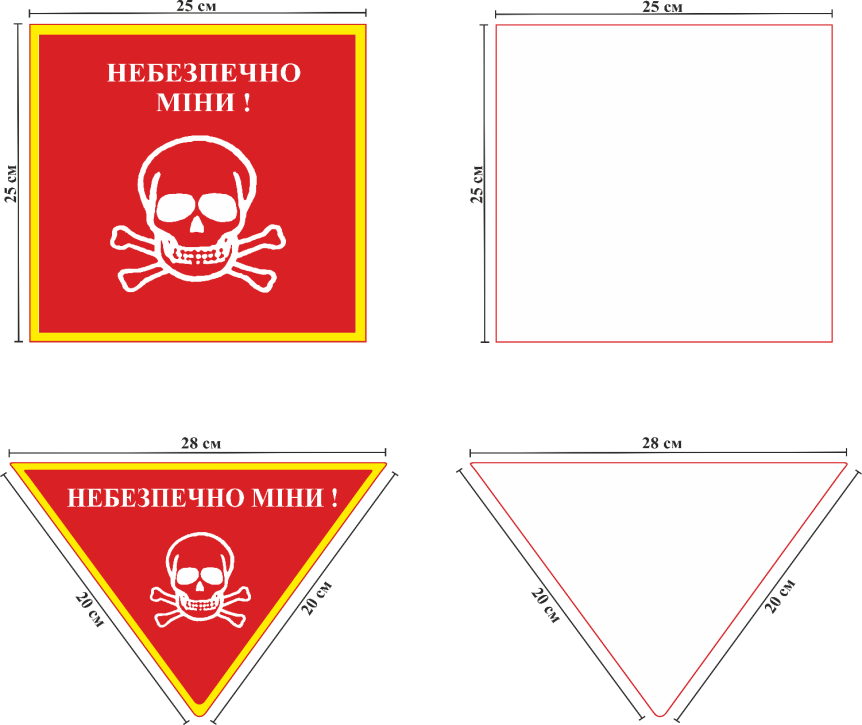 Вигляд попереджувального знаку – квадрат «Небезпечно міни!»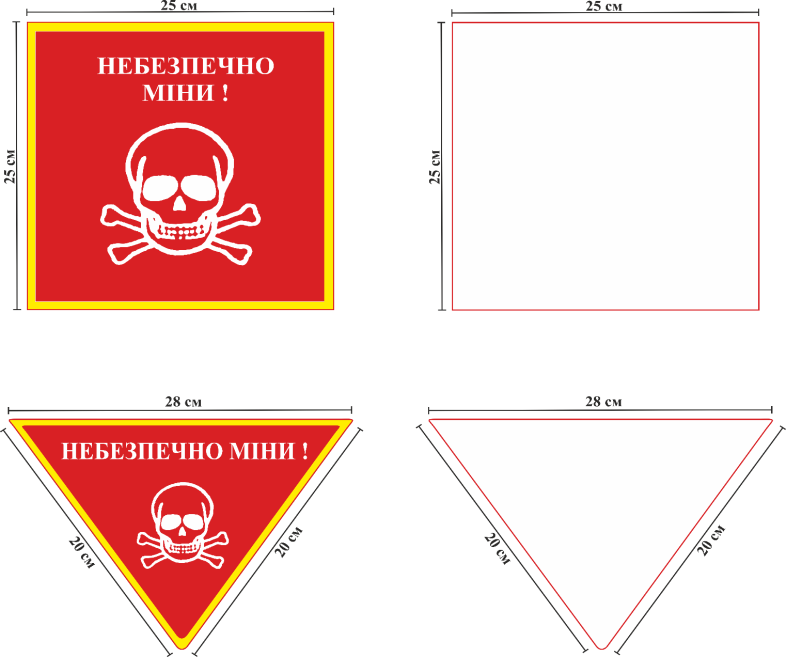 Вигляд огороджувальної сигнальна стрічки 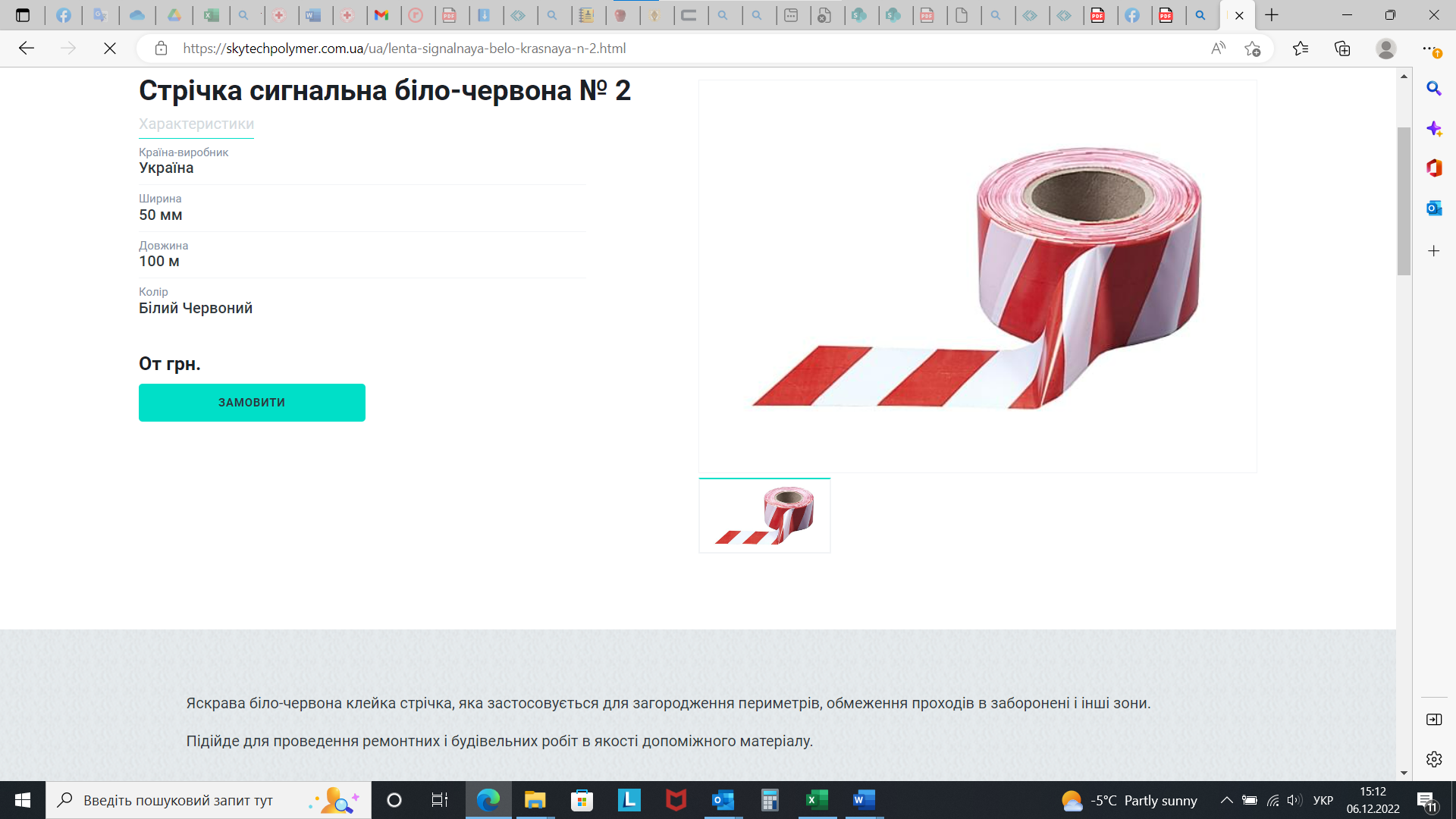 